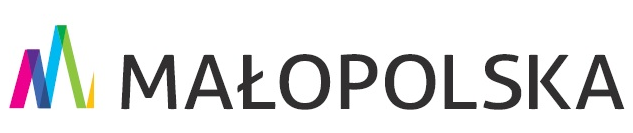  							Załącznik nr 2 do regulaminu                                                                                                               rekrutacji i uczestnictwa w projekcie „ODKRYWAM  MAŁOPOLSKĘ”- 2021Oświadczenie uczestnika projektu „ODKRYWAM MAŁOPOLSKĘ” o wyrażeniu zgody na przetwarzanie danych osobowych W związku z przystąpieniem do projektu „ODKRYWAM MAŁOPOLSKĘ” współfinansowanego ze środków Województwa Małopolskiego wyrażam zgodę na przetwarzanie podanych danych osobowych moich oraz mojego dziecka ……………..……………………………………………………………………………………………………………….. w celu udzielenia wsparcia, realizacji projektu „ODKRYWAM  MAŁOPOLSKĘ”, ewaluacji, kontroli, monitoringu i sprawozdawczości. Wyrażam zgodę na przetwarzanie wizerunku mojego dziecka w zakresie dokumentacji zdjęciowej projektu w szczególności w celu przekazania na rzecz Województwa Małopolskiego z siedzibą: ul. Basztowa 22, 31-156 Kraków reprezentowanego przez Zarząd Województwa Małopolskiego,                                w związku z rozliczeniem pomocy finansowej. ……………………………………………                                                         ………….……………………………………… (miejscowość, data)       						 (czytelny podpis rodzica, opiekuna prawnego Przyjmuję do wiadomości, że: 1. Administratorem danych osobowych jest Gmina Oświęcim, za którą koordynuje projekt Samorządowe Centrum Usług Wspólnych Gminy Oświęcim, ul. Edukacyjna 9, 32-600 Oświęcim. 2. Administrator wyznaczył inspektora ochrony danych, z którym można skontaktować w sprawach z zakresu ochrony danych osobowych poprzez adres e-mail: r.dziuba@gminaoswiecim.pl. 3. Dane osobowe będą przetwarzane wyłącznie w celu udzielenia wsparcia, realizacji projektu „Odkrywam Małopolskę”, ewaluacji, kontroli, monitoringu i sprawozdawczości. Dane osobowe mogą zostać udostępnione inny podmiotom wyłącznie w ww. celach, w szczególności Zarządowi Województwa Małopolskiego. 4. Dane osobowe przetwarzane będą przez upoważnionych pracowników administratora oraz pracowników podmiotów przetwarzających w zakresie realizowanych przez te podmioty powierzonych zadań - Samorządowego Centrum Usług Wspólnych Gminy Oświęcim. Odbiorcami danych mogą być też podmioty świadczące na rzecz administratora usługi IT oraz obsługi prawnej jeśli jest to niezbędne do realizacji umowy.        W związku z realizacją zadań i przetwarzaniem danych przez SCUW informujemy dodatkowo, że kontakt                     z inspektorem ochrony danych SCUW możliwy jest bezpośrednio poprzez e-mail IOD@kancelariapaliwoda.pl. 5. Dane osobowe nie będą przetwarzane w sposób zautomatyzowany i nie będą podlegały profilowaniu, nie będą też przekazywane do państwa trzeciego lub organizacji międzynarodowej. 6. W związku z przetwarzaniem danych osobowych przysługuje prawo: - żądania od Administratora dostępu do treści swoich danych i danych dziecka, ich sprostowania (poprawiania) w każdym momencie, gdy są one niepoprawne oraz ograniczenia ich przetwarzania, - w przypadku danych pozyskanych na podstawie zgody, do cofnięcia tej zgody w dowolnym momencie bez wpływu na zgodność z prawem przetwarzania, którego dokonano przed jej cofnięciem, - wniesienia skargi do organu nadzorczego w zakresie przestrzegania przepisów o ochronie danych osobowych, tj. do Prezesa Urzędu Ochrony Danych osobowych na adres: ul. Stawki 2. 00-103 Warszawa. 7. Podanie danych jest dobrowolne, aczkolwiek odmowa ich podania jest równoznaczna z brakiem możliwości udzielenia wsparcia w ramach projektu. ……………………………………………                                                             ………….……………………………………… (miejscowość, data)                                                                                                                                (czytelny podpis rodzica, opiekuna prawnego)